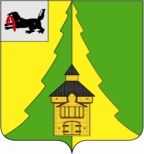 Российская Федерация	Иркутская область	Нижнеилимский муниципальный район	АДМИНИСТРАЦИЯ			ПОСТАНОВЛЕНИЕОт « 17 » мая  2021 г. № 440    	г. Железногорск-ИлимскийВ целях исправления технической ошибки, в соответствии с Законом Иркутской области от 11.06.2014 №71-ОЗ «О проведении оценки регулирующего воздействия проектов муниципальных нормативных правовых актов и экспертизы муниципальных нормативных правовых актов» (в ред.  Законов Иркутской области от 28.06.2016 N 50-ОЗ, от 30.03.2017 № 19-ОЗ, от 06.05.2019 № 28-ОЗ), администрация Нижнеилимского муниципального района ПОСТАНОВЛЯЕТ:Внести изменения в постановление администрации Нижнеилимского муниципального района от 21.04.2020 года № 301 «Об отмене постановления администрации Нижнеилимского муниципального района»:1.1. Вместо слов «№ 283», читать «№ 288».  2. Настоящее постановление опубликовать в периодическом издании «Вестник Думы и администрации Нижнеилимского муниципального района», разместить на официальном сайте администрации Нижнеилимского муниципального района.	3. Контроль за исполнением настоящего постановления возложить на заместителя мэра района по экономической политике и цифровому развитию Е.В. Чудинова.И.о. мэра района                                                         В.В. ЦвейгартРассылка: в дело, ОСЭР, органам администрации, Е.В. ЧудиновуНежевлева С.А.3-15-81